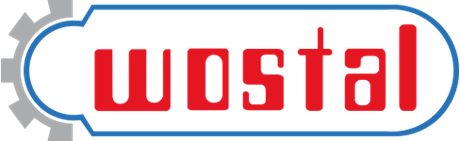 Zakłady Mechaniczno-Kuźnicze Wostal Spółka z o.o. w Wolbromiu poszukuje pracownika na stanowisko:Specjalista ds. EksportuCelem stanowiska jest pozyskiwanie i bieżąca obsługa zagranicznych klientów firmy.Podstawowe obowiązkistałe poszukiwanie zagranicznych partnerów handlowychrealizacja założonych budżetów sprzedażyaktywne uczestnictwo w planowaniu polityki cenowej i promocyjnej firmy w odniesieniu do partnerów zagranicznychplanowanie produktów przeznaczonych na eksport oraz kontrola płatnościNajważniejsze kompetencje zawodoweumiejętności komunikacyjneumiejętności negocjacyjneumiejętność pracy w zespolewiedza z zakresu sprzedaży i marketinguznajomość rynku / branżyzdolności handloweinicjatywa / przedsiębiorczośćWymagania rekrutacyjnewykształcenie wyższedoświadczenie handlowe w branżyznajomość języków obcych w stopniu umożliwiającym swobodną komunikację z partnerami firmy (angielski, niemiecki)znajomość zagadnień i procedur eksportowychZainteresowane osoby prosimy o przesłanie CV  
oraz listu motywacyjnego na adres : teresa.sikora@wostal.pl lub złożenie bezpośrednio w siedzibie Spółki w Wolbromiu przy ul. 1 Maja 29-37.
Prosimy o dopisanie w aplikacji poniższej klauzuli:Wyrażam zgodę na przetwarzanie moich danych osobowych przez ZMK Wostal Spółka z o.o. w Wolbromiu w celu rekrutacji zgodnie z art. 6 ust. 1 lit. a Rozporządzenia Parlamentu Europejskiego i Rady (UE) 2016/679 z dnia 27 kwietnia 2016 r. w sprawie ochrony osób fizycznych w związku z przetwarzaniem danych osobowych i w sprawie swobodnego przepływu takich danych oraz uchylenia dyrektywy 95/46/WE (ogólne rozporządzenie o